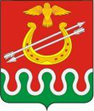 Администрация Боготольского районаКрасноярского краяПОСТАНОВЛЕНИЕ«    »             2023                               г. Боготол                                            №____О внесении изменений в постановление администрации Боготольского района от 17.04.2020 №232-п «Об утверждении Порядка деятельности специализированной службы по вопросам похоронного дела на территории муниципального образования Боготольский муниципальный район Красноярского края»В целях организации деятельности специализированной службы по вопросам похоронного дела на территории муниципального образования Боготольский муниципальный район, в соответствии с Федеральным законом от 12.01.1996 №8-ФЗ «О погребении и похоронном деле», Федеральным законом от 06.10.2003 №131-ФЗ «Об общих принципах организации местного самоуправления в Российской Федерации», руководствуясь ст. 18 Устава Боготольского района,ПОСТАНОВЛЯЮ:1. Внести в постановление администрации Боготольского района от 17.04.2020 №232-п «Об утверждении Порядка деятельности специализированной службы по вопросам похоронного дела на территории муниципального образования Боготольский муниципальный район Красноярского края» (далее – Порядок) следующие изменения:1.1. абз. 7 п. 2.3 раздела 2 Порядка изложить в следующей редакции:«Стоимость указанных услуг определяется нормативным правовым актом администрации Боготольского района и возмещается в порядке, предусмотренном разделом 3 настоящего Порядка»; 1.2. в п. 3.1 и 3.2 Порядка слова «Пенсионный фонд Российской Федерации» и «Фонд социального страхования Российской Федерации» заменить словами «Фонд пенсионного и социального страхования Российской Федерации» в соответствующем падеже;1.3. пп. «а» п. 3.1 раздела 3 Порядка изложить в следующей редакции:«а) Фонда пенсионного и социального страхования Российской Федерации - на погребение умерших пенсионеров, не подлежавших обязательному социальному страхованию на случай временной нетрудоспособности и в связи с материнством на день смерти, и граждан, подлежавших обязательному социальному страхованию на случай временной нетрудоспособности и в связи с материнством на день смерти, а также умерших несовершеннолетних членов семей граждан, подлежавших обязательному социальному страхованию на случай временной нетрудоспособности и в связи с материнством на день смерти указанных членов семей;1.4. пп. «в» п. 3.1 раздела 3 Порядка исключить;1.5. абз. 4 п.4.7 раздела 4 Порядка изложить в следующей редакции:«Качество услуг, оказываемых согласно гарантируемому перечню услуг по погребению, должно соответствовать требованиям ФЗ от 12.01.1996 №8-ФЗ, а также обязательным требованиям к качеству предоставляемых услуг по погребению в Боготольском муниципальном районе, определенным в приложении 3 к настоящему Порядку»;1.6. дополнить Порядок приложением 3 согласно приложению к настоящему постановлению.2. Контроль за исполнением постановления оставляю за собой.3. Постановление опубликовать в периодическом печатном издании «Официальный вестник Боготольского района» и разместить на официальном сайте Боготольского района в сети Интернет www.bogotol-r.ru.4. Постановление вступает в силу после его опубликования.Исполняющий полномочияГлавы Боготольского района                                                         Н.В. Бакуневич                             Приложениек постановлению администрации Боготольского районаот________________№_________Приложение 3к Порядку деятельности специализированной службы по вопросам похоронного делана территории муниципального образования Боготольский муниципальный район Красноярского краяОбязательные требования к качеству предоставляемых услуг по погребению в Боготольском муниципальном районеПеречень услуг, гарантированных государством на безвозмездной основеТребование к качеству предоставляемых услуг1.Оформление документов, необходимых для погребенияоформление медицинского заключения о смерти, свидетельства о смерти, справки для получения пособия2.Облачение тела умершего, не имеющего родственников либо законных представителей тело умершего покрывают хлопчатобумажной тканью3.Предоставление и доставка гроба и других предметов, необходимых для погребения изготовление гроба из строганного пиломатериала с обивкой наружной и внутренней сторон "вгладь" хлопчатобумажной тканью. Погрузка и доставка гроба в морг4.Перевозка гроба с телом (останками) умершего на кладбище предоставление автокатафалка или другого специального автотранспорта для перевозки гроба с телом (останками) умершего на кладбище, погрузка гроба с телом умершего из морга в автокатафалк, снятие и пронос гроба с телом умершего к месту захоронения на кладбище5.Погребение изготовление могилы вручную на плановом участке в соответствии с планировкой кладбища, перенос тела умершего к месту захоронения, захоронение, оформление надмогильного холма, установка регистрационной таблички 